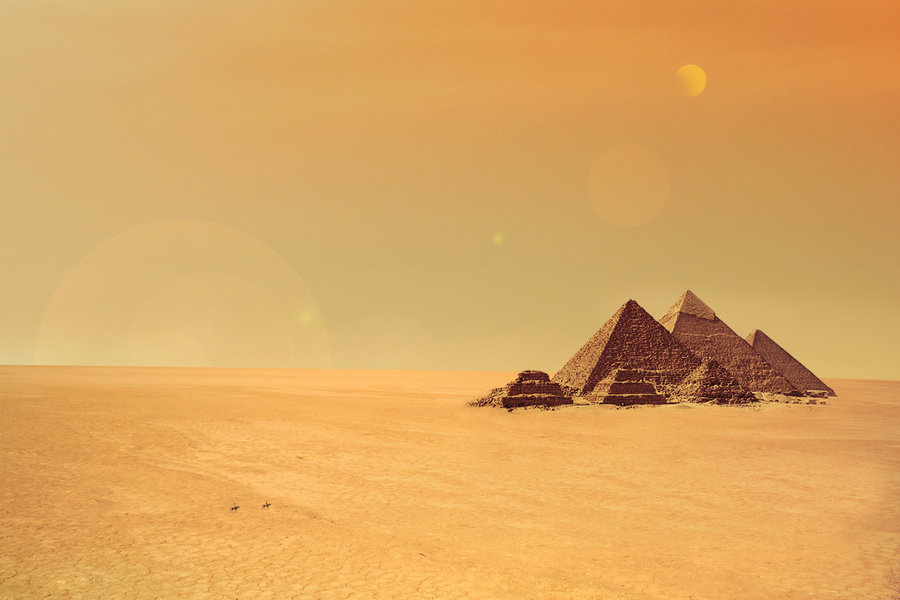 AnoukethDécoupe les cadres un à un. Pour chaque cadre, remet les étiquettes dans l’ordre pour faire une phrase correcte puis colle-la sur ton cahier.AnoukethDécoupe les cadres un à un. Pour chaque cadre, remet les étiquettes dans l’ordre pour faire une phrase correcte puis colle-la sur ton cahier.AnoukethDécoupe les cadres un à un. Pour chaque cadre, remet les étiquettes dans l’ordre pour faire une phrase correcte puis colle-la sur ton cahier.AnoukethDécoupe les cadres un à un. Pour chaque cadre, remet les étiquettes dans l’ordre pour faire une phrase correcte puis colle-la sur ton cahier.Les amis d’Anoukethd’allerlui proposentse promener.Anoukethalorsdes fourmis.esten colèreelle écraseLes amis d’Anoukethpour elle.sont inquietsAnoukethtrop petite pourestaller se promenertoute seule.se ditqu’Anoukethest peut-êtreTouérisfâchée avecson papa et sa maman.Le papatravailled’Anoukethsur une pyramide.sur une pyramide.La momiesi Anoukethest en colèrese demandese demandeà cause des sciences.Sobekà Anoukethà cause du sport.à cause du sport.demandesi elle est en colèresi elle est en colèreAnoukethque le bébéva êtrese ditde sa maman.le chouchouLa maman d’Anoukethdans son ventre.dans son ventre.a un bébéAnoukethdes pierreslancedans le Nil.Anoukethdans le Nilune grosse pierre.une grosse pierre.tombeparce qu’elle lanceparce qu’elle lanceSa mamandit à Anoukethet Anoukethle bébé qu’elle va aimertrès fort.Anoukethsi sa mamanse demandeva l’aimer toujours.La maman d’Anoukethà la maison.à la maison.se reposeLe papa d’AnoukethLe papa d’Anoukethla sortdes eaux du Nil.des eaux du Nil.